Publicado en Barcelona el 18/03/2021 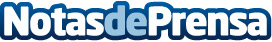 Una crema que higieniza las manos de forma natural y sostenibleForma parte de la gama Welnig Organic Sanitizer, línea de origen vegano que contiene 97,1% de ingredientes naturales. Plataformas de análisis de productos la catalogan con una puntuación de 93/100Datos de contacto:María José Vacas Roldán616078204Nota de prensa publicada en: https://www.notasdeprensa.es/una-crema-que-higieniza-las-manos-de-forma Categorias: Nacional Industria Farmacéutica Sociedad Consumo http://www.notasdeprensa.es